Summer Exhibition 2018 Exhibitors Entry Form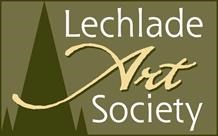 Name_____________________________________________ Telephone_______________________Mobile__________________________ Address_________________________________________________________ e-mail __________________________________________________________Exhibition pieces to be entered (please mark NFS in the price column if a piece is not for sale)Please return this form with your cheque payable to LAS by  toBrian Britton,  House, .I have read and agree to be bound by the Exhibition rules and certify that all the work submitted by me is original and not copied from any other artist’s work. I also agree that my work may be removed when sold and paid for before the end of the exhibition.Signed __________________________________________________________                Title of framed art work  Medium Price (£) Sold Receipt No.1234               Title of work for browser1234  Total pieces to be enteredQuantityCostTreasurer’s  Use onlyTreasurer’s  Use onlyArtwork to be hung@ ££Total sales£Artwork for browser@ ££Less 10% commission£Items not for sale@£2.00 £Net amount due£                                      Total Due                                      Total Due                                      Total Due£Date payment received_________Signed ______________________Date payment received_________Signed ______________________EXHIBITION 2018STEWARD’S EXHIBITORS – PLEASE PLACE YOUR NAME IN 2 SLOTS TOSHOW YOUR AVAILABILITY TO STEWARD. EXHIBITORS – PLEASE PLACE YOUR NAME IN 2 SLOTS TOSHOW YOUR AVAILABILITY TO STEWARD. EXHIBITORS – PLEASE PLACE YOUR NAME IN 2 SLOTS TOSHOW YOUR AVAILABILITY TO STEWARD.        TIMESAT 25th AUGUSTSUN 26th AUGUSTMON 27TH AUGUSTTUES 28THAUGUST10.00UNTIL12.0012.00UNTIL2.00 PM2.00UNTIL4.00 PM4.00UNTIL6.00 PM              XXXXXXXXXXXXXXPLEASE NOTE –  THE COMMITTEE WILL BE RESPONSIBLE FOR TAKING-IN AND HANGING THE EXHIBITIONPLEASE NOTE –  THE COMMITTEE WILL BE RESPONSIBLE FOR TAKING-IN AND HANGING THE EXHIBITIONPLEASE NOTE –  THE COMMITTEE WILL BE RESPONSIBLE FOR TAKING-IN AND HANGING THE EXHIBITIONPLEASE NOTE –  THE COMMITTEE WILL BE RESPONSIBLE FOR TAKING-IN AND HANGING THE EXHIBITIONPLEASE NOTE –  THE COMMITTEE WILL BE RESPONSIBLE FOR TAKING-IN AND HANGING THE EXHIBITION